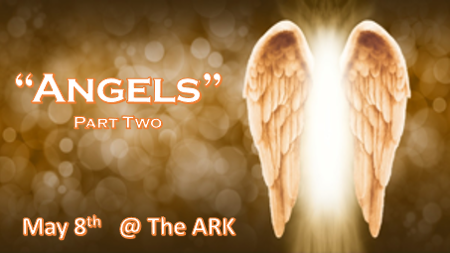 *Hebrews 1:14 (NKJV)  Are they(angels) not all ministering spirits sent forth to minister for those who will inherit salvation?*Why do we take so lightly the role of angels?Those teaching about angels are not using the Bible as their source.We are not living with the understanding that there are two real worlds. The natural and the supernatural. There are points of intersections between the two worlds, that humans usually don’t see.We are uncertain what role angels play. As we learn more about angels we will have greater insight into God’s Kingdom. This knowledge is hope.*All angels are not equal spirits but they all have assignments.Archangel Michael the leader Jude 1:9, Daniel 12:1 The great protector of God’s people. Gabriel Chief Prince key messenger of God. Luke 1:19 I stand in the presence of God.Cherubim: Some are warriors, messengers, and worshippers they have four wings. Genesis 3:24, Ezekiel 10:1-21 with verse 21 numbering the wings Seraphim: Key worshippers with a mystery with six wings. Isaiah 6:1-8 possibly connected to the 4 living Creatures with six wings of Revelation 4:6-8 & 5:14. It’s in 4:8 the numbering of the wings*Why does God send angels to earth?*Psalm 91:9 Because you have made the LORD, who is my refuge, Even the Most High, your dwelling place,10 No evil shall befall you, Nor shall any plague come near your dwelling;11 For He shall give His angels charge over you, To keep you in all your ways.*Zachariah 1:8 (NKJV)  I saw by night, and behold, a man riding on a red horse, and it stood among the myrtle trees in the hollow; and behind him were horses: red, sorrel, and white. 9 Then I said, “My lord, what are these?” So the angel who talked with me said to me, “I will show you what they are.”10 And the man who stood among the myrtle trees answered and said, “These are the ones whom the LORD has sent to walk to and fro throughout the earth.”11 So they answered the Angel of the LORD, who stood among the myrtle trees and said, “We have walked to and fro throughout the earth, and behold, all the earth is resting quietly.” (Zechariah 1:18 thru 2:8) Psalm 91:9-11 Angels can be our protection. (Acts 27:23-26) An angel gave Paul instructions and a promise that they would not perish “if” they followed His instructions and 276 people were saved.Key information about the book of Zechariah.The riders of the horses are angels. (Zechariah 1:7-13) The four Horns are fallen angels who have regional and political power. (Zechariah 1:18-21)The four Craftsmen are good angels and possible key prophets. (Zechariah 1:20)V:8-11 Angels are not all-knowing they learn and observe humanity.Angels report back to God. God enjoys having a relationship with us and His angels. It’s not because God doesn’t know what’s going on that the angels report to Him, for God is omniscient. (Hebrews 13:2) Do they report when they’ve spent time with us?Angels have emotions. (Luke 15:10) They rejoice when one sinner gets saved.Zechariah 1:16 thru 2:1-5 Angels are a tangible part of what God is doing. The angel was measuring the New Jerusalem. *We need new eyes and hearts to see our prayers activated.*2Kings 6:12 And one of his servants said, “None, my lord, O king; but Elisha, the prophet who is in Israel, tells the king of Israel the words that you speak in your bedroom.”13 So he said, “Go and see where he is, that I may send and get him. “And it was told him, saying, “Surely he is in Dothan.”14 Therefore he sent horses and chariots and a great army there, and they came by night and surrounded the city. 15 And when the servant of the man of God arose early and went out, there was an army, surrounding the city with horses and chariots. And his servant said to him, “Alas, my master! What shall we do?”16 So he answered, “Do not fear, for those who are with us are more than those who are with them.” 17 And Elisha prayed, and said, “LORD, I pray, open his eyes that he may see.” Then the LORD opened the eyes of the young man, and he saw. And behold, the mountain was full of horses and chariots of fire all around Elisha. 18 So when the Syrians came down to him, Elisha prayed to the LORD, and said, “Strike this people, I pray, with blindness.” And He struck them with blindness according to the word of Elisha.V:12-16 Elisha speaks the truth; We are never outnumbered. So, Paul, the Apostle didn’t die that day of the shipwreck but he did die. V:17-18 Elisha's prayer was to God to open the servant’s eyes. In the same vain Elisha prays that the enemies are struck with blindness. Elisha and his servant didn’t die on the day they are surrounded by the enemy, but they do die. We have a day appointed to die. So don’t worry about that day. *When you are in God’s hand don’t be surprised who else has your hand.*Genesis19:15 When the morning dawned, the angels urged Lot to hurry, saying, “Arise, take your wife and your two daughters who are here, lest you be consumed in the punishment of the city.” 16 And while he lingered, the men took hold of his hand, his wife’s hand, and the hands of his two daughters, the LORD being merciful to him, and they brought him out and set him outside the city.Angels led them away from a day of wrath against Sodom and Gomorrah. I Thess. 4:16 It will an archangel who sounds the trumpet one day soon in the future. Becoming a person of prayer.Praying to God and He opens our eyes.Praying to God activates our promises and His angels.Praying to God will win the day.